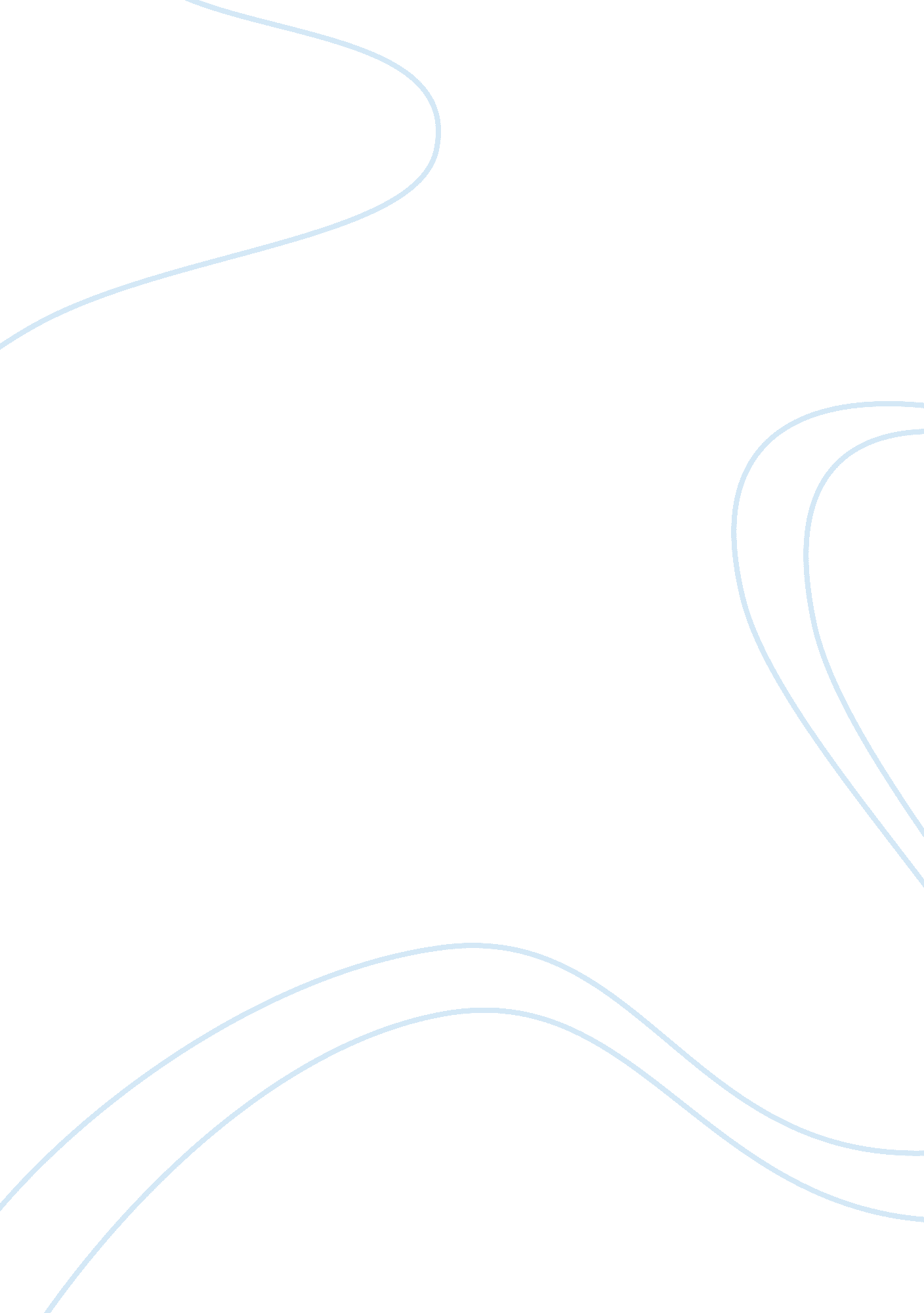 Why people appose abortion essay sample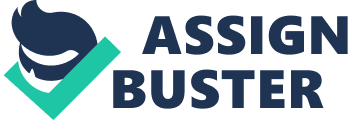 Although a lot of people appose abortion not every one does so in my essay I will be exploring why and why not people appose abortion? This is important because it is an issue, which is debated a lot, and people have different views on it. Also recently there have been debates about Law changing. To find information for my research I will be using different sources to find out what different regions believe and why they believe this. I am trying to find out what people in certain religions and non-religious believe. Also I am trying to find out what people who have had religions feel towards abortion and how they feel after having the abortion. To do this I will use methods such as questionnaires and books. To investigate my hypotheses I need to answer questions such as does religion affect your views on abortion? Also has the amount of abortions increased over the years? And do younger age groups have more or less abortions? So my essay I hope to achieve answering these questions I could use different methods including Primary and secondary methods of research. My secondary research will include using the Internet. This method would be a good method but not all things on the Internet are true so I would have to make sure it is a reliable website. Another Secondary method I could use is books to find out information because books are normally reliable sources and are more reliable then the Internet. But if you use books you won’t find anything out about personal opinions of people in a religion because sometimes things have changed so the books wont tell you what people believe now. I also can use primary methods of research by doing questionnaires, which would be reliable because they are telling it to me instead of finding the information from somewhere else so you know it is reliable. But although this isn’t a very reliable method some people won’t be comfortable answering questions about it and may not want to take part in the answering questions I am going to use all three of these methods to assure I get a wind range of information to make sure I get the correct believes of people. By using these three methods I hope to achieve finding out what these religions believe and people opinions that have had abortions. I have found out by using the method of Internet that religious groups views are very different to non-religious group views on abortion. Religious groups have views, which are more against abortion such as Christians who believe that abortion is murder and against the laws of God and believe it’s not just a matter that concerns human beings and their conscience but also something that concerns human beings and their God. But although Christians believe this they do not condemn those who have had an abortion and they believe that People involved in an abortion are usually affected very deeply not just emotionally but often spiritually as well. They often turn to their faith for advice and comfort for explanation of their feelings. Lots of other religious groups share a similar view, as Christians such as Catholics whose views are identical to Christians. Also Buddhism, Sikhism and Hinduism share similar views. Buddhism believes forbid the taking of any human or animal life and teaches that life begins with consciousness. Sikhism believes it is interferes in the creative work of God who created everything and is present in every being. Hinduism believes that abortion prevents a soul in its progress towards God. They believe that a foetus is a living, person deserving of protection. But some religions views are slightly different for example Orthodox do not share Catholicism’s objections to all contraception but they still agree that life begins at conception and that abortion is the taking of a human life. Islam’s also object abortion but believes its ok in extreme circumstances. The Protestants view is widely held that abortion is always wrong. However this is not a universal view, and few churches don’t agree. By using the Internet I also found out about non-religious views and about how different they are to religious views. No religious views tend to varied for example Humanists believe in seeking to live good lives without religious or superstitious beliefs. Humanists value life and value happiness and personal choice, and many humanists campaigned for legalised abortion in the 1960s. Although humanists do not think all life is sacred they do respect life, and in debate on when one thinks human life begins. Humanists tend to think that a foetus does not become a person with its own feelings and rights but not all non-religious groups share the same views. Feminism is also a no religious group who believe that abortion is not a necessary right but has instead hurt women more than it has been good for them. They state that abortion “ does not empower women but creates a disempowered body of women who are seen by society to only profit off a violent act against their bodies and their offspring”. By usiong the internet I have found out that abortion rates are increasing a lot and more and more young and old people are turning to abortion as a form of contraceptive. By doing this research I have found out that in england and whales the number of abortions taken place in 1968 was only 22, 000 but for 2006 a staggering total of 193, 737 people had an abortion. In the table below there are the statistics for abortion at different ages in 2006. All together people under 19 had 41, 286 abortions in 2006 which is more than people of the ages of 25 to 29. As you can see in the table below the mojority of abortions were performed on people under the age of 29 where as the number of abortions performed on people 30 and over is a lot less. 